TRAINING REGISTRATION FORM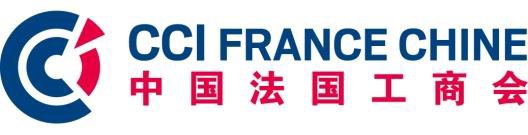 Thank you for sending back this form to the CCIFC Shanghai: Tel.: +86 (0) 21 61 32 71 00 - Fax: +86 (0) 21 61 32 71 01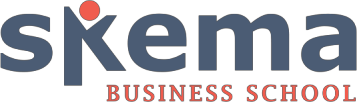 E-mail: sh-training@ccifc.orgNAME OF TRAINING COURSE: EXECUTIVE PROGRAM in MANAGEMENT 2019Module : Practical Accounting & Finance	(August, 29th – 30th , 2019)NUMBER OF PARTICIPANTS:PERSON IN CHARGE OF SUBSCRIPTIONNAME:   Mr.	Ms	Occupation:Phone Number: Email address:INVOICINGNAME of the company to be invoiced: Invoicing address in Chinese: Invoicing address in English:To be addressed toNAME: Mr.	Ms	Occupation:Phone Number:Email address: PRICECCI France Chine Members: RMB 13000 *	CCI France Chine Non-Members: RMB 15600 ** Price subject to 6,72% V. A. T.  (the price is valuable for this 2018’s session and includes : training fees, educational material, coffee breaks and lunches)PAYMENTPayment by cash in RMB	Payment by bank transfer in RMB	Payment by bank transfer in EurosREGISTRATION CONDITIONSEach registration needs to be confirmed by sending back the completed registration form to the CCIFC by mail.The training fees have to be paid:By cash in RMB the same day of the training. The attendee will receive a receipt with the CCIFC official seal;By bank transfer in RMB or Euro before the beginning of the training. In this case, your company has to provide the CCIFC with the invoicing details (Chinese and English name of the invoicing office of your company, Chinese and English address of the invoicing office of your company, account number which will be used to pay the fees). The registration will not be confirmed without this document.After receiving the registration form with the invoicing details, the CCIFC will send you an invoice voucher. Thanks to settle it before the training day.A written confirmation will be sent to the person in charge of the case and at the same time the participant will receive notice to attend the training course(s) a few days before the beginning of the training session.5) Cancellation:Cancellation requests can ONLY be submitted by email to the person in charge of the training program in CCIFC Shanghai. Then the CCIFC will send you a written confirmation.All cancellation costs are based on the course fee.Before 2018, March,2nd – no chargeBetween 2018, March, 5th and prior to the course – 100% charge. No free access to next sessions of the training course.Any unexpected absence from the training course will still be charged. No free access to the next session of the training course.Authorization (all booking forms must be signed)On behalf of my organization I accept the terms and the conditions of CCI France Chine as set out on this page, in making this booking.Signature/Company seal: Name:Date:COMPANY INFORMATIONPARTICIPANTNAME:Office Address: Phone Number: Fax:Sector:NAME:   Mr.	MsOffice Phone Number and Participant Mobile Phone Number  :Email address:Occupation of the participant:Bank information for EUROS :Bank information for RMBSociété Générale – Agence Paris Bourse中国法国工商会134, rue Réaumur – BP 904工行北京商务中心区支行国贸大厦分理处75073 Paris Cedex 02北京建国门外大街 1 号国贸大厦	100004- Account # 00050695494人民币帐号： 0200041609014414080Key 57 Bank code : 30003人民币帐号： 0200041609014414080Branch Code: 03020人民币帐号： 0200041609014414080